ISUBÜ KEÇİBORLU MESLEK YÜKSEKOKULU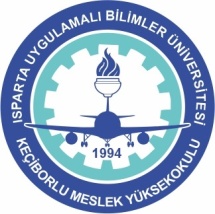 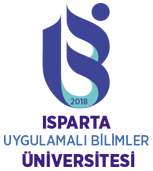 2019–2020 GÜZ YARIYILI DERS PROGRAMIUÇAK TEKNOLOJİSİ PROGRAMIDr.Öğr. Üyesi Rahim MERDAN, Öğr Gör. Bora ÖCAL, Öğr. Gör Nihat ÇİVRİL, Öğr.Gör. Mustafa Kemal TÜZÜN, Öğr. Gör. Sonay Dostuçok, Öğr. Gör. Bedriye LAFÇI, Öğr. Gör. Gürkan GÜLTEKİNGÜNDERSSAAT1. SINIFDERSİN ADIHOCASALON2. SINIFDERSİN ADIHOCASALONPAZARTESİ108.30-09.15PAZARTESİ209.25-10.10PAZARTESİ310.20-11.05PAZARTESİ411.15-12.00PAZARTESİ512.10-12.55PAZARTESİ613.00-13.45Teknik ResimN.Ç.104PAZARTESİ713.55-14.40Teknik ResimN.Ç.104PAZARTESİ814.50-15.35Teknik ResimN.Ç.104PAZARTESİ915.45-16.30Teknik ResimN.Ç.104PAZARTESİ1016.40-17.25SALI108.30-09.15MAT-181 Kalkülüse Giriş201SALI209.25-10.10MAT-181 Kalkülüse Giriş201SALI310.20-11.05MAT-181 Kalkülüse Giriş201SALI411.15-12.00Bilgisayar Destekli ÇizimM.K.TLAB-CSALI512.10-12.55Bilgisayar Destekli ÇizimM.K.TLAB-CSALI613.00-13.45Bilgisayar Destekli ÇizimM.K.TLAB-CSALI713.55-14.40Temel  Elektrik BilgisiB.Ö.201SALI814.50-15.35Temel  Elektrik BilgisiB.Ö.201SALI915.45-16.30Temel  Elektrik BilgisiB.Ö.201SALI1016.40-17.25ÇARŞAMBA108.30-09.15ATA-160 Atatürk İ.İ.T.S.D.201Uçak Motorları 1N.Ç.207ÇARŞAMBA209.25-10.10ATA-160 Atatürk İ.İ.T.S.D201Uçak Motorları 1N.Ç.207ÇARŞAMBA310.20-11.05TUR-170 Türk DiliB.L201Uçak Motorları 1N.Ç.207ÇARŞAMBA411.15-12.00TUR-170 Türk DiliB.L201Mesleki İngilizceB.Ö.207ÇARŞAMBA512.10-12.55İNG-101 İngilizce IG.G201Mesleki İngilizceB.Ö.207ÇARŞAMBA613.00-13.45İNG-101 İngilizce IG.G201Havacılık KurallarıB.Ö.207ÇARŞAMBA713.55-14.40Havacılık KurallarıB.Ö.207ÇARŞAMBA814.50-15.35İmalat YöntemleriM.K.T.:201ÇARŞAMBA915.45-16.30İmalat YöntemleriM.K.T201ÇARŞAMBA1016.40-17.25İmalat YöntemleriM.K.T201PERŞEMBE108.30-09.15Uçak Yapıları ve Sistemleri-1M.K.T207PERŞEMBE209.25-10.10Uçak Yapıları ve Sistemleri-1M.K.T207PERŞEMBE310.20-11.05Uçak Yapıları ve Sistemleri-1M.K.T207PERŞEMBE411.15-12.00Uçak Yapıları ve Sistemleri-1M.K.T207PERŞEMBE512.10-12.55PERŞEMBE613.00-13.45Hava Aracı Bakım ve Onarımı-1M.K.T207PERŞEMBE713.55-14.40Hava Aracı Bakım ve Onarımı-1M.K.T207PERŞEMBE814.50-15.35Hava Aracı Bakım ve Onarımı-1M.K.T207PERŞEMBE915.45-16.30Hava Aracı Bakım ve Onarımı-1M.K.T207PERŞEMBE1016.40-17.25Hava Aracı Bakım ve Onarımı-1M.K.T207CUMA108.30-09.15İşçi Sağlığı ve İş güvenliğiR.M.201CUMA209.25-10.10İşçi Sağlığı ve İş güvenliğiR.M.201CUMA310.20-11.05Temel Hava Aracı BilgisiG.G.201Helikopter Yapıları ve SistemleriM.K.T207CUMA411.15-12.00Temel Hava Aracı BilgisiG.G.201Helikopter Yapıları ve SistemleriM.K.T207CUMA512.10-12.55Temel Hava Aracı BilgisiG.G.201Haberleşme ve Seyrüsefer Sis.M.K.T207CUMA613.00-13.45Temel Hava Aracı BilgisiG.G.201Haberleşme ve Seyrüsefer Sis.M.K.T207CUMA713.55-14.40Haberleşme ve Seyrüsefer Sis.M.K.T207CUMA814.50-15.35Havacılık Malzemeleri-1M.K.T207CUMA915.45-16.30Havacılık Malzemeleri-1M.K.T207CUMA1016.40-17.25Havacılık Malzemeleri-1M.K.T207